Конспект занятия в средней группе по ознакомлению с окружающим миром «Знакомство с декоративными птицами. Волнистые попугайчики»          Подготовила воспитатель Ахмадуллина А.В.«Знакомство с декоративными птицами».(на примере волнистых попугайчиков).Задачи:1. Показать особенности содержания декоративных птиц.2. Формировать желание наблюдать и ухаживать за попугайчиками.3. Развивать речь, мышление, внимание.4. Закреплять навыки закрашивания.Связь с другими занятиями и видами деятельности. Рассматривание иллюстраций и фотографий с изображением птиц. Наблюдение за птицами в клетке. Рисование птиц.Материалы: аудиозапись со звучанием птиц, (попугаев, презентация о содержании птиц в домашних условиях). Для рисования раскраски с рисунками попугаев, цветные карандаши.Методика проведения.     Собрались все дети в круг:Я твой друг и ты мой друг,Крепко за руки возьмёмся,И друг, другу улыбнёмся.Скажем: «Доброе утро».Воспитатель: Ребята, сегодня утром я получила письмо от незнакомца из Солнечного города. Может кто ни будь из Вас угадает кто это? (ответ детей)Воспитатель:  Да, ребята это письмо написал Незнайка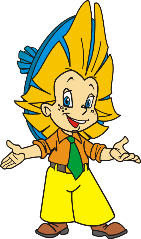 Хотите, я вам его прочту?Читаю письмо: Дорогие ребята, вчера у меня было День рождение.  И  мои друзья подарили мне красивую птичку, но я не знаю как она называется и чем ее кормить. Мне кажется, что она загрустила, и я боюсь, что она заболеет. Помогите мне пожалуйста, расскажите, как правильно за ней ухаживать, а может мне ее отпустить? Посылаю вам фотографию птички и жду помощи. Ваш друг Незнайка.Воспитатель:- Ребята, вы хотите помочь Незнайке?- ответ детей.В-ль: Ну тогда послушайте загадку.В ярких перьях всех расцветокОн заметен среди веток,В клетке может день—деньскойРазговаривать со мной.До чего смешная птица!Мы успели подружиться.Кешу лучше не пугай!Он домашний …(Ответ: Попугай)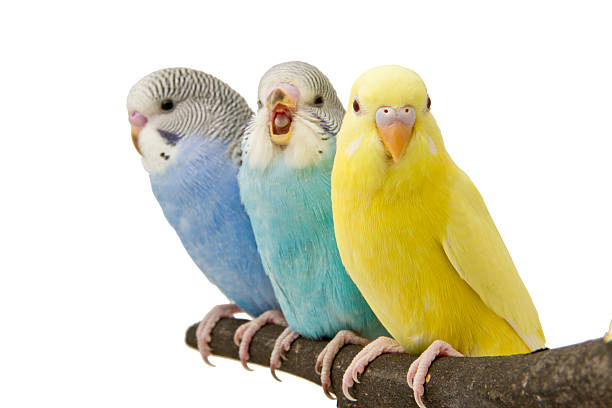 Правильно, ребята, это попугай. Вот посмотрите на видео которую прислал нам Незнайка. Ребята, а у кого- ни будь из вас дома живут попугаи?       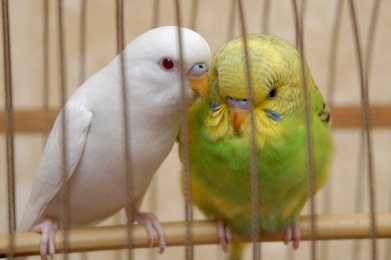 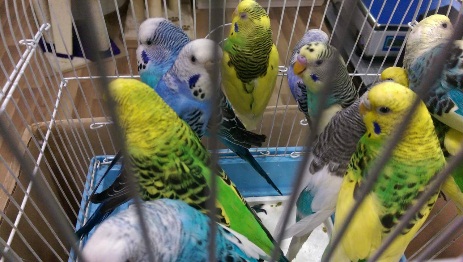 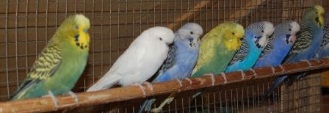 - ответ детей. - Дети, а вы хотите узнать о попугаях? О том, где они живут? Чем питаются? Как правильно содержать попугаев дома?- ответ детей.Тогда присаживайтесь на стульчики.Показ настоящих волнистых попугайчиков в клетке      Попугаи – волнистый, обитатели жаркой страны Австралии, они живут большими стаями. Так же эти птицы могут жить и у нас в квартире, но для этого им нужен специальный уход.                  ( показываю презентацию).              Свое название попугаи- волнистыми заслужили не просто так, а как вы думаете почему? (Ответы детей)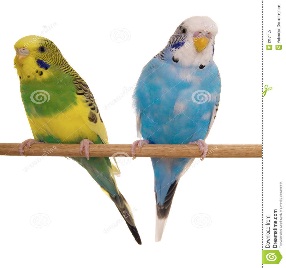 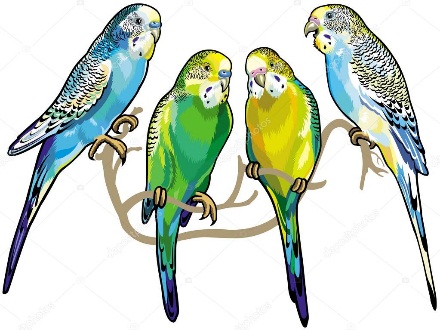       Давайте внимательно посмотрим на окраску попугаев. У них по всему оперению волнистые полоски, отсюда и название. Каких расцветок бывают попугаи волнистыми?(Ответы детей) Разновидность декоративных попугаев.      В помещении птиц содержат в клетке. Клетку нужно поставить в хорошо освещённом месте, где нет сквозняков, иначе птичка может простудиться и заболеть. В клетке должны быть жёрдочки из веток, чтобы птичка могла на них сидеть. Ещё в клетке должен быть выдвижной поддон.   В поддон насыпают чистый песок. Менять песок в клетке нужно каждый день. Как вы думаете. Для чего нужно менять песочек в поддоне?- ответ детей.- Правильно ребята, в клетке должно быть чисто. Чем питаются попугаи, корм для попугаев.Одно из главных условий – правильное кормление. Основной корм для попугаев- смесь семян овса и проса, ещё полезны для попугаев фрукты и овощи. А вы ребята, какие знаете фрукты и овощи? - ответ детей.      Какие овощи и фрукты попугаи могут употреблять в пищу.Птицам можно давать яблоки, груши, бананы; свежие огурцы, морковь, свеклу и др. Так же взрослым, и молодым птичкам регулярно дают мелко перетёртую скорлупу яиц и толченый древесный уголь. Корм насыпают в специальную кормушку, а воду в поилку и меняют раз в день. Детям кормить попугая можно только с разрешения взрослых, иначе птичку можно перекормить и тогда она заболеет. Когда птичку кормишь с ней нужно тихонько разговаривать, чтобы она вас не боялась. Чтобы попугаю было не скучно, в клетку ему вешают зеркало. Попугай смотрится в него и думает, что это его друг и начинает петь ему песенки.      Попугаи умеют копировать голоса разных животных: кошек, собак, а если с попугаем часто разговаривать. То они могут повторять голоса людей. Раз в год попугаям должны делать прививки. Прививки делает врач ветеринар, или как мы с вами читали, как называют доктора, который лечит животных? - ответ детей. (Доктор Айболит)В процессе просмотра дети обговаривают.Воспитатель:А сейчас дети я предлагаю вам, превратиться в птиц.ФИЗКУЛЬТМИНУТКА.Птички прыгают, летают, Птички песенки поют, (прыжки вперёд-назад)Птички крошки собирают, Птички зернышки клюют, (наклоны туловища      вперед)Крылышки почистили (махи руками)Клювики почистили, (поворот головы вправо-влево)Снова полетели, (машем руками вверх- вниз)И на место сели. (садятся на стульчики). Воспитатель. А сейчас дети, я предлагаю вам раскрасить веселых  попугайчиков(показываю образец). Дети приступают к работе, последовательно, схематично.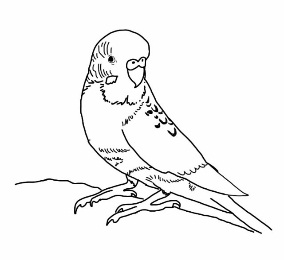 По окончанию работы, готовые работы детей вывешиваются на специальный стенд, дети совместно с воспитателем оценивают работы.Закрепление:   - Ребята, с кем мы сегодня с вами познакомились?   - А как вы думаете, зачем людям дома нужны попугаи?   (Ответы детей)А как вы думаете, что надо для того, чтобы попугаи жили у нас дома?(ответы детей)Воспитатель. Обобщает ответы детей. Ребята, ваши рисунки вы заберете домой и пусть у вас дома, был свой попугайчик, а этот я отправлю Незнайке, чтобы его попугаю было весело, и напишу письмо о том, как нужно правильно ухаживать за попугаем. Ребята, вы сегодня молодцы, хорошо занимались, давайте простимся с нашими гостями.